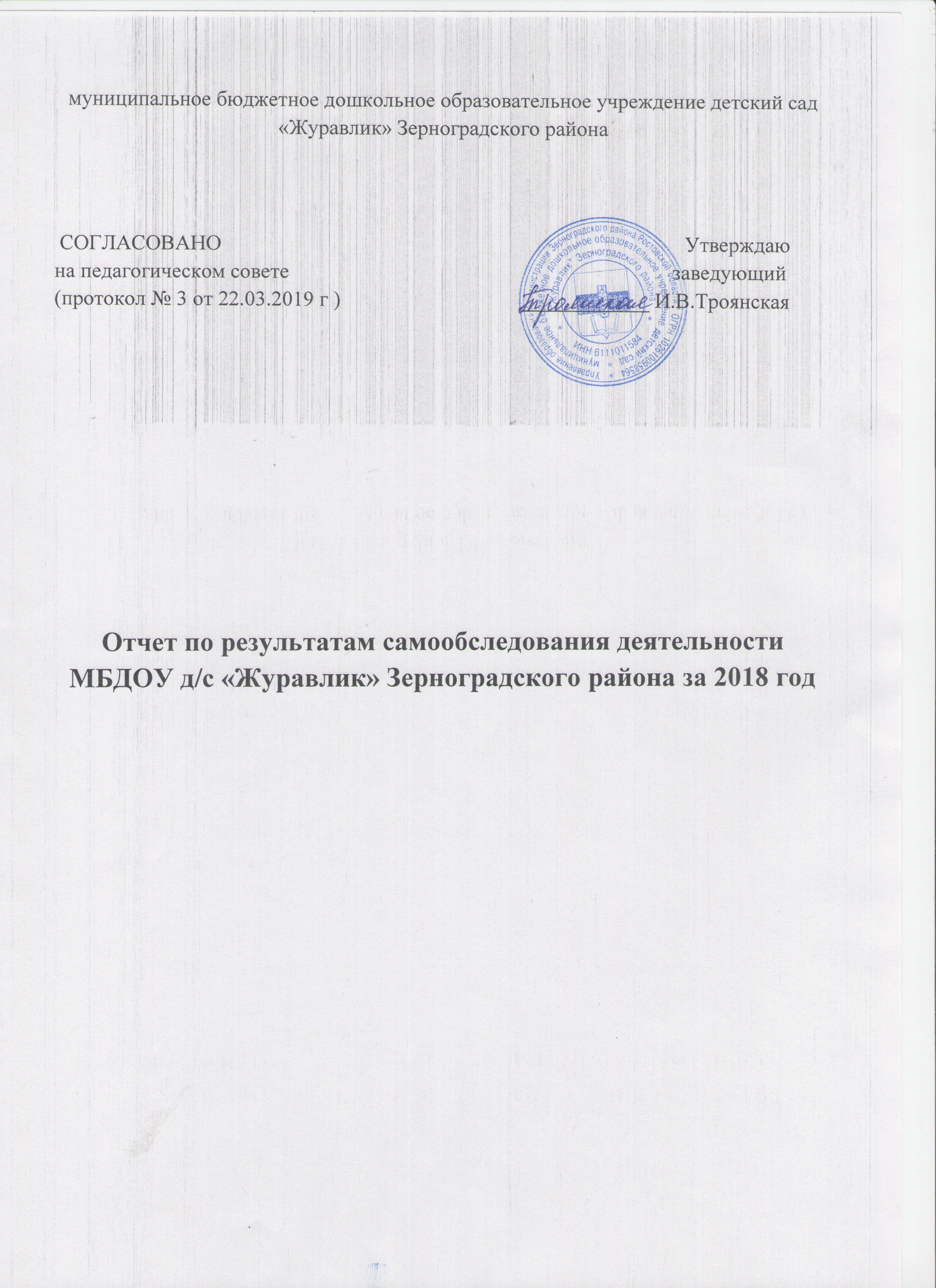 Аналитическая частьI. Общие сведения об образовательной организации2.  Система управления организацией.Управление ДОУ осуществляется в соответствии с законом «Об образовании в Российской Федерации» на основе принципов единоначалия и самоуправления. Общее руководство деятельностью ДОУ осуществляется заведующим ДОУ, который назначается на должность и освобождается от должности Учредителем. Заведующий осуществляет непосредственное руководство детским садом и несет ответственность за деятельность учреждения.Формами самоуправления детским садом являются:- Общее собрание МБ ДОУ;- Педагогический совет МБ ДОУ;- Управляющий совет МБ ДОУ;Общее собрание МБ ДОУ осуществляет полномочия трудового коллектива:- обсуждает проект коллективного договора, его выполнение работодателем;-  рассматривает и обсуждает программу развития ДОУ;-  рассматривает и обсуждает проект годового плана работы ДОУ;-  обсуждает вопросы состояния трудовой дисциплины в ДОУ и мероприятия по ееукреплению;-  рассматривает вопросы охраны и безопасности условий труда работников, охранытруда воспитанников в ДОУ;- рассматривает и принимает Устав ДОУ;-  обсуждает дополнения, и изменения, вносимые в Устав ДОУ.Педагогический совет МБ ДОУ осуществляет управление педагогической деятельностью :-  определяет направления образовательной деятельности ДОУ;-  отбирает и утверждает общеобразовательные и коррекционные программы-  для использования в ДОУ;-  рассматривает проект годового плана работы ДОУ;-  заслушивает отчеты заведующего о создании условий для реализации образовательных программ в ДОУ;-  обсуждает вопросы содержания, форм и методов образовательного процесса,планирования образовательной деятельности;-  рассматривает вопросы повышения квалификации и переподготовки кадров;-  организует выявление, обобщение, распространение, внедрение педагогическогоопыта среди педагогических работников ДОУ;-  рассматривает вопросы организации дополнительных образовательных услуг.Управляющий Совет МБ ДОУ создан как одна из форм самоуправления по защитеправ и интересов воспитанников, задачами которого являются:-  создание благоприятных условий для совместной деятельности всех участниковучебно-воспитательного процесса: воспитанников, родителей, педагогов;-  создание условий для развития способностей воспитанников, их творческого,интеллектуального и нравственного потенциала;-  содействие в работе по совершенствованию учебно-воспитательного процесса,созданию условий для дополнительного образования;-  содействие в укреплении материально-технического обеспечения ДОУ.Построение взаимоотношений ДОУ с семьями воспитанников в системе социального партнерства является неотъемлемой частью обновления работы в условиях ФГОС ДО.1. Структура, порядок формирования, срок полномочий и компетенция органовуправления ДОУ, принятия ими решений устанавливаются Уставом ДОУ всоответствии с законодательством Российской Федерации. Представительным органом работников является действующий в ДОУ профессиональный союз работников образования – профсоюзный комитет.Вывод: Система управления в ДОУ обеспечивает оптимальное сочетание традиционных и современных тенденций: программирование деятельности ДОУ в режиме развития, обеспечение инновационного процесса в ДОУ, комплексное сопровождение развития участников инновационной деятельности, что позволяет эффективно организовывать образовательное пространство в ДОУ.3. Оценка образовательной деятельности	МБДОУ  д/с «Журавлик» Зерноградского района  реализует образовательную программу дошкольного образования в соответствии с требованиями ФГОС ДО,  которая определяет цель, задачи, планируемые результаты, содержание и организацию образовательного процесса дошкольного учреждения, которая направлена на создание условий всестороннего развития ребенка и создания развивающей образовательной среды для социализации и индивидуализации детей.	Структуру базового содержания составляет примерная основная образовательная программа дошкольного образования «Детство»/ Т.И.Бабаева, А.Г.Гогоберидзе, З.А.Михайлова и др.- СПб.: ООО «Издательство «Детство- Пресс».2013.- 528 с.Содержание образования дополняли парциальными программами:«Физическая культура - дошкольникам» Л.Д.Глазыриной,; программа экологического образования детей «Мы» Н.Н.Кондратьевой,; «Основы безопасности детей дошкольного возраста» Р.Б.Стеркиной, О.А. Князнвой,; «Цветные ладошки» И.А.Лыковой,; программа музыкального воспитания детей дошкольного возраста «Ладушки» И.М.Каплуновой,; «Са-фи-дансе» Ж.Е.Фирилевой, Е.Г.Сайкиной, региональная программа «Родники Дона» Р.М.Чумичевой, О.Л.Ведьмедь,; «Театр- творчество- дети» Н.Д.Сорокиной, Л.Г.Миланович.При организации образовательного процесса учитывались принципы интеграции образовательных областей (социально-коммуникативное развитие, познавательное развитие, речевое развитие, художественно-эстетическое развитие, физическое развитие) в соответствии с возрастными возможностями и особенностями детей.Образовательный процесс включает в себя: образовательную деятельность, осуществляемую в процессе организации различных видов детской деятельности (игровой, коммуникативной, трудовой, познавательно-исследовательской, конструирования, восприятия художественной литературы и фольклора, музыкальной, изобразительной, двигательной); образовательную деятельность, осуществляемую в ходе режимных моментов; самостоятельную деятельность детей; индивидуальную работу с детьми; взаимодействие с семьями воспитанников.Построение образовательного процесса основывается на адекватных возрасту формах работы с детьми.	В основу организации образовательного процесса положен комплексно-тематический принцип планирования,   педагогами использовались следующие образовательные технологии: здоровьесберегающие, игровые, проектные, проблемный метод обучения, информационно-коммуникационные технологии, создание проблемно-поисковых ситуаций.В 2018 учебном году обучающиеся ДОУ имели возможность проявить свои способности, творчество, оригинальность – принять участие в различных конкурсах и получить хорошие результаты:Всероссийский конкурс «Страна мастеров», 1 место - воспитанники подготовительной группы «Пчелки» ;Всероссийский  конкурс «Стартуют к звездам корабли», 3 место – воспитанники подготовительной группы «Пчелки»;Всероссийский  конкурс «Экология важна, экология нужна», 1 место – 1 ч.;Блиц – олимпиада «Азбука безопасности», 1 место – 1 ч.;Международный блиц конкурс «Любознайка», 1 место – 1 ч.;Всероссийский конкурс «По страницам зимних сказок», 1 место – 1 ч.;Всероссийский конкурс «Я знаю ПДД», 2 место – воспитанники подготовительной группы «Пчелки».Вывод: Образовательный процесс в ДОУ организован в соответствии с государственной политикой в сфере образования, ФГОС ДО, образовательной программой дошкольного образования, которая реализуется в полном объеме, о чем свидетельствует педагогический мониторинг.4. Контингент воспитанниковДетский сад функционирует с 1985 года, рассчитан на 6 групп, в настоящее время в МБДОУ функционирует 4 группы общей численностью 99 детей,  укомплектованных  по возрастному принципу,  (филиал 1 разновозрастная группа- 24 человека).Комплектование групп воспитанниками осуществляется на основании Устава ДОУ, правил приема детей в дошкольное образовательное учреждение.В детский сад принимаются дети с 2 до 7 лет в соответствии с электронной базой данных очередников.Режим работыДетский сад МБДОУ работает по пятидневной рабочей неделе, выходные дни суббота, воскресенье; дополнительные выходные дни устанавливаются согласно действующему законодательству. Режим работы – 9.5 часов в день ( с 7.30 – 17.00 часов). Филиал д/с «Аленка» - 10.5 часов.6. Оценка материально-технической базыМБДОУ  д/с «Журавлик» Зерноградского  района размещается в 2-х-этажном здании. Для организации и ведения образовательного процесса в нашем учреждении оборудованы и функционируют следующие специализированные помещения для работы воспитателей и специалистов: групповые комнаты - 6; музыкальный зал – 1; зал для проведения занятий по физической культуре – 1.Территория учреждения по периметру ограждена забором. Выделяются следующие функциональные зоны: игровая зона - 6 групповых площадок для каждой группы; спортивная зона.Для обеспечения безопасного пребывания детей, во всех помещениях установлена противопожарная электронная система. Для всех помещений имеется схема эвакуации. Комплексная безопасность в образовательной организации рассматривается как совокупность мер и мероприятий, осуществляемых во взаимодействии с органами власти, правоохранительными структурами, другими вспомогательными службами и общественными организациями, обеспечения безопасного функционирования образовательного учреждения, а также готовности сотрудников и обучающихся к рациональным действиям в чрезвычайных ситуациях.	Для осуществления образовательного процесса в ДОУ создана полифункциональная развивающая предметно-пространственная среда,отвечающая требованиям ФГОС ДО. Развивающая предметная среда оборудована с учётом возрастных особенностей детей. Игровые и наглядные пособия, учебные материалы соответствуют современным психолого-педагогическим требованиям.Групповые помещения обеспечены мебелью, игровым оборудованием, дидактическим материалом, развивающими играми в достаточном количестве, в соответствии с возрастом детей и ФГОС ДО.  Развивающая среда групп постоянно обновляется в соответствии с комплексно-тематическим планированием педагогов, обеспечивает все условия для организации разнообразных видов детской деятельности, с учетом интересов детей.Созданные необходимые условия использования информационно-коммуникационных технологий (ИКТ) помогают педагогам активно создавать и использовать в совместной образовательной деятельности инновационные образовательные технологии. Имеются следующее техническое оборудование:Интерактивная доска – 0Мультимедиапроектор – 1Экран для мультимедиа – 2Музыкальный центр – 2Ноутбук – 0Компьютер – 3Телевизоа – 1Принтер – 3Цифровой фотоаппарат - 1Вывод: Материально-техническая база ДОУ находится в удовлетворительном состоянии. Для повышения качества предоставляемых услуг необходимо дальнейшее оснащение современным оборудованием для осуществления образовательной деятельности с учетом новых требований7. Оценка качества кадрового обеспеченияПедагоги являются наиболее активным и существенным элементом в организационной структуре дошкольного учреждения. Качественный состав педагогического коллективаУровень квалификации за три года:Стажевые показатели на момент аттестацииДля осуществления качественного образовательного процесса в ДОУ педагогический персонал повышает свой профессиональный уровень через систему обучающих мероприятий  районного уровня (методические объединения) и системы внутреннего обучения, распространения педагогического опыта и самообразования педагогов.Педагоги со своими публикациями, мастер-классами активно участвуют в интернет-конкурсах и занимают призовые места:Вывод: анализ педагогического состава ДОУ позволяет сделать выводы о том, что педагогический коллектив имеет достаточно высокий образовательный уровень, педагоги стремятся к постоянному повышению своего педагогического мастерства. Кадровая политика ДОУ направлена на развитие профессиональной компетентности педагогов, учитываются профессиональные и образовательные запросы, созданы все условия для повышения профессионального уровня и личностной самореализации.8. Информационная открытость В 2015 году в детском саду был создан сайт учреждения.МБДОУ д/с «Журавлик» обеспечивает открытость и доступность своей деятельности через сайт детского сайта с поддержкой версии для слабовидящих. На сайте МБДОУ размещена информация в соответствии с Постановлением Правительства РФ от 10 июля 2013 г.№582 г. Москва «Об утверждении Правил размещения на официальном сайте образовательной организации в информационно- телекоммуникационной сети «Интернет» и обновления информации».9.  Результаты оздоровительной работы.Одним из основных направлений деятельности МБ ДОУ, является работа по укреплению и сохранению здоровья детей. Поэтому одна из годовых задач «Продолжать работу по формированию у детей дошкольного возраста потребности в здоровом образе жизни через повышение роли физической культуры и спорта»; которая проходила через все направления воспитательно-образовательного процесса. В ДОУ разработана и введена в практику здоровьесберегающая модель воспитательно-образовательной системы ДОУ. Для полноценного физического развития, укрепления здоровья детей имеются все необходимые условия: физкультурный зал, спортплощадка, уголки здоровья в группах. Физкультурно- оздоровительная работа с детьми включает в себя следующие виды:- диагностика физического развития и физической подготовленности;- оздоровительные мероприятия в течение дня (различные виды оздоровительной гимнастики, прогулки на свежем воздухе, дни здоровья);- лечебно-профилактическая работа (проветривание, воздушные ванны, мытье рук и лица водой комнатной температуры и др.);-организация здорового питания;- организация рациональной двигательной активности (различные виды физкультурных занятий, активного отдыха, подвижных игр и др.);Особое внимание было уделено физкультурно-валеологическому направлению:-воспитание привычек здорового образа жизни (формирование стойких культурно-гигиенических навыков, навыков самостоятельности при уходе за своим телом, приемам оказания первой помощи, привычек безопасного поведения, ежедневной утренней гимнастики);- реализация здоровьесберегающих педагогических направлений в практике работы- индивидуальный подход к ребенку, согласно уровню его развития;-соблюдение рационального режима дня, обеспечивающего смену разнообразнойдеятельности и отдыха;реализация различных форм систематической работы с детьми и родителями поформированию жизненных приоритетов на сохранение и укрепление здоровья.В результате, наблюдается положительная динамика показателей посещаемости изаболеваемости воспитанников ДОУ.Случаев травматизма среди детей и сотрудников в 2017 – 2018 году не зарегистрировано.10 Взаимодействие  с семьями воспитанников и социальными партнерамиС введением Федерального государственного образовательного стандарта дошкольного образования во взаимодействии с родителями открываются новые возможности.  Основные задачи взаимодействия педагога с семьями дошкольников, которые решались в 2018 году: установить партнерские отношения с семьей каждого воспитанника;• объединить усилия для развития и воспитания детей;• создать атмосферу взаимопонимания, общности интересов,• активизировать и обогащать воспитательные умения родителей;• поддерживать их уверенность в собственных педагогических возможностях.В течение всего учебного года поддерживалось взаимодействие с семьями воспитанников по принципу диалога и сотрудничества. в форме бесед, круглого стола, тематических встреч, конкурсов. Содержание работы с семьями реализовалось через разнообразные формы взаимодействия: Родительские собрания (общие, групповые), консультации, анкетирование, дни открытых дверей, работа Управляющего Совета, заседания родительских клубов «Доверие», «Молодых родителей», материалы газеты ДОУ «Познавательные странички» в которой отражаются интересные события, новости, будни и праздники нашего детского сада размещение информации на стендах, папках-передвижках, буклетах, памятках и др.Во всех группах действуют динамично меняющиеся информационные стенды дляродителей.Нетрадиционные формы организации были направлены на установлениенеформальных контактов с родителями, привлечения их внимания к детскому саду,селу.Участие педагогов, детей и родителей в совместных мероприятиях, праздниках, конкурсах способствует развитию творческого потенциала и укреплению взаимодействия всех участников образовательного процесса.Данные формы работы дают возможность родителям увидеть стиль общенияпедагогов с детьми, включиться в общение с другими родителями, в деятельность детей и воспитателей, что позволяет судить о ДОУ как об открытой системе.Взаимодействие осуществлялось через следующие формы:Организация и проведение совместных праздников, акцийОрганизация культурно-массовых походов и экскурсий.Углубленный осмотр всех детей ДОУ.Участие воспитанников и родителей детского сада в  мероприятияхи выставках.11 Результаты анализа показателей деятельности организацииРезультаты самообследования деятельности ДОУ позволяют сделать вывод о том, что в ДОУ созданы условия для реализации образовательной программы дошкольного образования и требуют дальнейшего оснащения и обеспечения.12 Перспективы развития МБДОУ д/с «Журавлик»	Анализ деятельности учреждения за 2018 учебный год позволяет отметить, что коллектив успешно справился с поставленными задачами. Основными показателями является: - высокий уровень достижения детьми планируемых результатов освоения программы;- стремление педагогов в повышении профессионализма посредством дополнительного профессионального обучения и самообразования;- целенаправленная деятельность коллектива по здоровьесбережению детей, по снижению заболеваемости укреплению и сохранению здоровья детей;Однако для организации образовательной работы с детьми в условиях введения федерального государственного стандарта в дошкольном образовании необходимо решение следующих задач:- продолжать оснащение предметно – образовательной среды учреждения на предмет ее соответствия требованиям ФГОС ДО;- продолжить повышать уровень профессионального образования педагогов по вопросам введения ФГОС ДО в практику работы;- развивать у детей творческие способности и творческую активность, создавать ситуацию успеха для воспитанников через участие в конкурсах, занимательных викторинах, фестивалях детского творчества.Наименование образовательной организацииМуниципальное бюджетное дошкольное образовательное учреждение д/с «Журавлик» Зерноградского районаРуководительТроянская Ирина ВладимировнаАдрес организации347723, Ростовская область, Зерноградский район, х.Гуляй-Борисовка, ул.Ленина 58/6Телефон, факс8 (86359) 93-2-84Адрес электронной почтыJuravlik58@mail.ruУчредитель Управление образования Администрации Зерноградского района Дата создания16.08.1985г.Лицензия61  Л01№ 0002055 от 26 февраля 2015 г. (рег. №4420), выдана региональной службой по надзору и контролю в сфере образования, срок действия лицензии - «бессрочно»	Название группыВозраст воспитанниковКоличество воспитанников«Затейники»Первая младшая группа для детей 2-3 лет14 человек«Солнышко»Вторая младшая группа для детей 3-4 лет28 человек«Улыбка»Средняя группа для детей 4-5 лет30 человек«Наследники»Разновозрастная группа для детей 5-6 лет, 6-7 лет27 человекЧисленный составВысшее профессиональное образованиеВысшее профессиональное образованиеСреднее профессиональное образованиеСреднее профессиональное образованиеСреднее общее образование927Год категория2015-2016 уч.год2016-2017 уч.год2017 -2018 уч.годВысшая---1 категория1--Соответствие занимаемой должности8118Без категории---Стаж (всего специал.)До 5 лет5-10 лет10-15 лет15-20 летСвыше 20 лет921052№ Название конкурса   Организаторы конкурса1Всероссийский конкурс «ИКТ- компетенции педагога дошкольной образовательной организации»(1-е место,Ст. воспитатель Романченко Л.Н.)Всероссийское издание «Альманах педагога»2Всероссийский конкурс «Проектный метод в деятельности ДОУ»(3-е место,Воспитатель Санько О.А.)Всероссийский образовательный портал «Просвещение»3Всероссийский ежемесячный конкурс «Лучший конспект»(Участник, воспитатель Дронова Т.А.)Международный образовательный портал МААМ4Всероссийский конкурс «Разработка и содержание ОО Программы с учетом требований стандартов, утвержденных на федеральном уровне (1-е место, инструктор по физической культуре Хамоян Н.А.)Всероссийское издание «Педразвитие»5Всероссийский конкурс «Современные педагогические технологии для реализации ФГОС»(1-е место, старший воспитатель Романченко Л.Н. )Всероссийское СМИ «Время знаний»6Всероссийский конкурс «Профессиональная компетентность педагога ДОУ в условиях ФГОС» (2-е место, инструктор по физической культуре Хамоян Н.А.)Всероссийское издание «Педразвитие»Всероссийский конкурс «Здоровьесберегающие технологии в ДО» (2-е место, инструктор по физической культуре)Всероссийское издание «Педразвитие»N п/пПоказателиЕдиница измерения и количество1.Образовательная деятельность1.1Общая численность воспитанников, осваивающих образовательную            123человекпрограмму дошкольного образования, в том числе:1.1.1В режиме полного дня (8 - 12 часов)123 человека1.1.2В режиме кратковременного пребывания (3 - 5 часов)нет1.1.3В семейной дошкольной группенет1.1.4В форме семейного образования с психолого-педагогическимнетсопровождением на базе дошкольной образовательной организации1.2Общая численность воспитанников в возрасте до 3 лет17 человек1.3Общая численность воспитанников в возрасте от 3 до 8 лет106 человек1.4Численность/удельный вес численности воспитанников в общей123 человек/100%численности воспитанников, получающих услуги присмотра и ухода:1.4.1В режиме полного дня (8 - 12 часов)       123 человек/ 100%1.4.2В режиме продленного дня (12 - 14 часов)нет1.4.3В режиме круглосуточного пребываниянет1.5Численность/удельный вес численности воспитанников снетограниченными возможностями здоровья в общей численностивоспитанников, получающих услуги:1.5.1По коррекции недостатков в физическом и (или) психическом развитиинет1.5.2По освоению образовательной программы дошкольного образованиянет1.5.3По присмотру и уходунет1.6Средний показатель пропущенных дней при посещении дошкольной34 днейобразовательной организации по болезни на одного воспитанника1.7Общая численность педагогических работников, в том числе:9 человека1.7.1Численность/удельный вес численности педагогических работников,2  человек/ 50%имеющих высшее образование1.7.2Численность/удельный вес численности педагогических работников,2 человек/ 50%имеющих высшее образование педагогической направленности(профиля)1.7.3Численность/удельный вес численности педагогических работников,7 человек/ 50%имеющих среднее профессиональное образование1.7.4Численность/удельный вес численности педагогических работников,7 человек/ 50%имеющих среднее профессиональное образование педагогическойнаправленности (профиля)1.8Численность/удельный вес численности педагогических работников,неткоторым по результатам аттестации присвоена квалификационнаякатегория, в общей численности педагогических работников, в томчисле:1.8.1Высшая1.8.2Первая